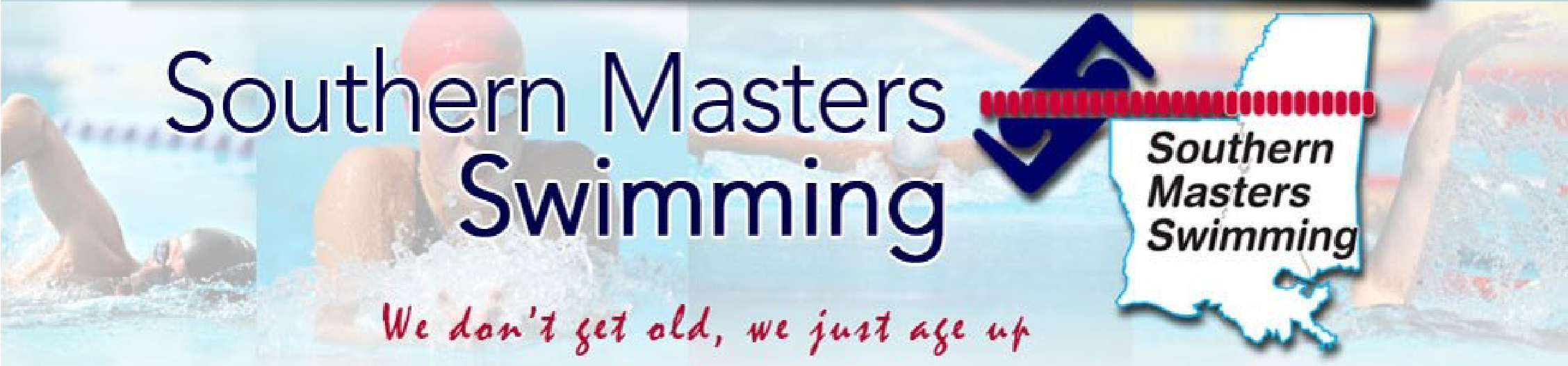 Lane Line June 2022           southernmastersswimming.com        2022 promises to be a big year in USMS and SMS as swimmers get back in a routine of practicing, team workouts, and competition. It is wonderful to be able to socialize, practice, party and travel with less fear of Covid after all the meet cancelations in 2020 and 2021. Hopefully you are swimming laps and training for the next meet in our area which is the SMS LCM Championship on August 14 & 15 in Shreveport. See the following article and invitation for more details. Our Registrar Rick Hartman will be sending email notifications to SMS members and you will be able to find Entry Forms at USMS.org and Southernmastersswimming.com.       Hopefully you were able to participate in some of the USMS sanctioned meetsThis winter and spring including One Hour Virtual e-Postal, SE Zone Meet at AuburnAlabama, Deluna’s O. W. Swim in Pensacola, USMS Spring National Championshipsfor SCY in San Antonio, Texas, National Senior Games for SCY in Ft. Lauderdale Florida, and you plan to compete in the 5k & 10k e-Postal in a 50m pool between                  May 15–Sept 15, 2022. Regrettably, our SMS SCY Championship Meet had to be cancelled due to lack of entries. Our apologies to Charlie Hoolihan and Don Carrounthe meet directors who have been willing to step up and host SMS Championship meets and the eleven annual Pelican Athletic Club one day meets usually held onthe last Sunday of September.         The Annual SMS Membership Meeting could not be held since the SCY Championship meet at PAC in Mandeville was cancelled. The SMS Board will hold the 2022 Annual Membership meeting in Shreveport on Sunday August 15th during lunch following the conclusion of the LCM Championships. The SMS board will recognize the Outstanding SMS Male Swimmer and the Outstanding SMS Female Swimmer for 2021 based on the number of points scored by placing in the USMS Top Ten for the past year. All SMS members   who swam a Top Ten time(s) in the previous year in any of the three courses (SCY, SCM, & LCM) will receive an appropriate award and recognition. 2021 was a banner year for 36 SMS swimmerswho placed in the Top Ten in their age group in the  nation in USMS sanctioned meets in individual events or relays. Also 26 SMS records were set.Red River Masters to host the SMS LCM Master’s Championship meet in Shreveport August 13 & 14, 2022      The cost is an unbelievably low $30 for the two-day meet. All the individual events including the 1500 m free and two relays will be offered and times will qualify for Top Ten and SMS records. A light lunch will be available on both Saturday and Sunday after your events. SMS members will receive an invitation via email from our Registrar Rick Hartman. Entry forms will be posted on southernmastersswimming.com and USMS.org.       We are indebted to the Meet Directors, John and Amanda Janszen (pictured) and the who have stepped up to host the SMS LCM Championship Meet along with Red River Masters. 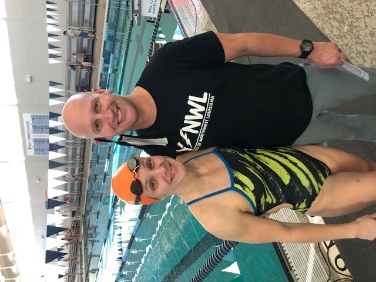 The meet warmups will be at 1 PM to allow those SMS members farther away to drive here on Saturday August 13th morning. We will hope for and need early entries so we can be assured of enough swimmers so the meet will not have to be cancelled. This meet will allow SMS swimmers to compete in a long course meet that is located much closer to home than the USMS Summer Nationals in Richmond Va. Meet will be held in the BHP Billiton NW YMCA in a fast and nine foot deep 50m pool. Note that entries, check, and copy of USMS card must mailed and received by John Janszen by August 6. Four events per day plus relay. Events: Saturday August 13, 2022 Warm-up 1:00 p.m. Meet Starts 2:00 p.m. 800 Free 50 Fly 100 Breast 200 Back 100 Free 200 Fly 50 Back 200 IM 400 Free 200 Free Relay Sunday August 14, 2022 Warm-up 8:00 a.m. Meet Starts 9:00 a.m. 1500 Free 100 Fly 200 Free 50 Breast 100 Back 50 Free 200 Breast 400 IM 200 Medley Relay.Those from southern part of Louisiana and Mississippi may want to register at the following hotels close to the pool. A social on Saturday evening is being considered, and we all know how the Riptide love to party. 

Home2Suites                                    Hampton Inn                                       Boomtown Casino
6650 Eastbank Drive                        8340 Millicent Way                              300 Riverside Dr
Shreveport, LA 71105                       Shreveport, LA  71115                       Bossier City, LA  71111
                                                         

                                          2022 SMS Swim ScheduleOne Hour Virtual e-Postal              25yd pool                  January 1-31, 2022SE Zone at Auburn Ala                  25yd pool                   March 19-20, 2022SMS SCY Championship                PAC in Mandeville   Cancelled May 5-6, 2022Deluna’s O. W. Swim                    Pensacola Fla            April 22-23, 20225k & 10k e-Postal                           50m pool                   May 15–Sept 15, 2022USMS Spring Nationals SCY         San Antonio Tx         April 28-May 1, 2022National Senior Games SCY         Ft. Lauderdale Fl.      May 13-15, 2022La. Senior Games LSOG                    LSOG in N.O.                No swimming events this yearUSMS Summer Nationals LCM      Richmond Va.            Aug 3-7, 2022SMS LCM Championship           Shreveport, 50m pool    August 14 & 15, 2022FINA World Master’s Championship postponed to 2023Swim Across the Bay                     Bay St. Louis              TBA Sept. 2022Pelican Athletic Club SCY              Mandeville                   Saturday Sept. 24, 20223000 & 6000yard e-Postal             any 25 yd pool             Sept 15- Nov 15,2022Huntsman World Senior Games     St. George Utah         October 2022 National Senior SMS SCM Championships              25m pool TBD           TBA December, 2022